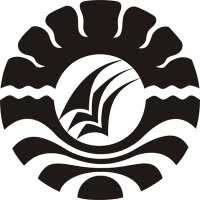 PENINGKATAN HASIL BELAJAR MURID PADA MATA PELAJARAN IPS MELALUI PENERAPAN MODEL PEMBELAJARAN KOOPERATIF TIPE MAKE A MATCH DI KELAS IV SD INPRES LOSSO KECAMATAN SAMPAGA KABUPATEN MAMUJUSKRIPSIDiajukan Untuk Memenuhi Sebagian Persyaratan Guna Memperoleh Gelar Sarjana Pendidikan pada Program Studi Pendidikan Guru Sekolah Dasar Strata Satu Fakultas Ilmu Pendidikan Universitas Negeri MakassarJUMASNI094704264PROGRAM STUDI PENDIDIKAN GURU SEKOLAH DASARFAKULTAS ILMU PENDIDIKAN UNIVERSITAS NEGERI MAKASSAR2016PENGESAHAN UJIAN SKRIPSISkripsi atas Nama : Jumasni, Nim: 094704264, Judul: Peningkatan Hasil Belajar Murid pada Mata Pelajaran IPS melalui Penerapan Model Pembelajaran Kooperatif  Tipe Make A Match di Kelas IV SD Inpres Losso Kecamatan Sampaga Kabupaten Mamuju diterima oleh panitia ujian skripsi Fakultas Ilmu Pendidikan  Universitas Negeri Makassar dengan SK Dekan No.5411/UN36.4/PP/2016 tanggal 16 Juni 2016 untuk memenuhi sebagian persyaratan memperoleh gelar  Sarjana Pendidikan pada Program Studi Guru Sekolah Dasar pada hari Jumat, 24 Juni 2016.Disahkan :				Dekan Fakultas Ilmu Pendidikan		Dr. Abdullah Sinring, M.Pd	         NIP. 19611231 1987021 045PanitiaUjian	:	Ketua	: Dr. Abdullah Sinring, M.Pd 		(………………..……)                                                                  Sekretaris	: Hikmawati Usman, S.Pd.,M.Pd		(…………………..…)Pembimbing I	: Dra. Hj.Johara Nonci, M.Si		(……………………..)Pembimbing II	: Dr. Suarlin, S.Pd.,M.Si   		(……………………..)Penguji I	: Dra. St. Nursiah B, M.Pd     	    	(………………..……)Penguji II	: Dra. Sitti Habibah, M.Si			(………………..……)PERNYATAAN KEASLIAN SKRIPSIYang bertanda tangan dibawah ini :Nama			: JUMASNINim	 		: 094 704 264Kelas 			: B1.4Jurusan  		: PGSD S1Fakultas		: Ilmu PendidikanJudul Skripsi	:Peningkatan Hasil Belajar Murid pada Mata Pelajaran IPS melalui Penerapan Model Pembelajaran Kooperatif Tipe Make a Match di Kelas IV SD Inpres Losso Kecamatan Sampaga Kabupaten Mamuju.Menyatakan dengan sebenarnya bahwa skripsi yang saya tulis ini merupakan hasil karya saya sendiri dan bukan merupakan pengambilalihan tulisan atau pikiran orang lain yang saya akui sebagai hasil tulisan atau pikiran sendiri.Apabila dikemudian hari terbukti atau dapat dibuktikan bahwa skripsi ini hasil jiplakan atau mengandung unsur plagiat, maka saya bersedia menerima sanksi atas perbuatan tersebut sesuai ketentuan yang berlaku.                                                                          Makassar, 24 Februari 2016							Yang Membuat Pernyataan                                                                                                                                             	JUMASNIMOTOManfaatkan dan lakukan yang terbaik disetiap waktu yang dimiliki danterus berusaha karena sukses tidak menghampiri orang yang malas tapi sukses itu tercapai karena kerja keras dan doa (Jumasni)Karya ini kuperuntukkan sebagai bukti terima kasihku kepada Almamater, ibunda tercinta Hj. Mastura dan ayahanda Abunawas (almarhum), saudara-saudaraku  tersayang. Pengorbanan, dan dukungan serta doa kalian mengantarkanku dan menemani setiap langkahku dalam meraih kesuksesan. ABSTRAKJumasni. 2016. Peningkatan Hasil Belajar Murid pada Mata Pelajaran IPS melalui Penerapan Model Pembelajaran Kooperatif Tipe Make a Match di Kelas IV SD Inpres Losso Kecamatan Sampaga Kabupaten Mamuju. Skripsi. Dibimbing oleh  Dra. Hj. Johara Nonci, M.Si. dan  Dr. Suarlin, S.Pd.,M.Pd. Program Studi Pendidikan Guru Sekolah Dasar. Fakultas Ilmu Pendidikan. Universitas Negeri Makassar.Penelitian ini dilandasi oleh kenyataan di lapangan bahwa hasil belajar murid pada mata pelajaran IPS masih rendah. Rumusan masalah dalam penelitian ini adalah bagaimanakah peningkatan hasil belajar murid pada mata pelajaran IPS melalui model pembelajaran kooperatif tipe Make A Match di kelas IV SD Inpres Losso Kecamatan Sampaga Kabupaten Mamuju?.Tujuan penelitian ini adalah untuk mengetahui peningkatan hasil belajar murid pada mata pelajaran IPS melalui penerapan model pembelajaran kooperatif tipe Make A Match di kelas IV SD Inpres Losso Kecamatan Sampaga Kabupaten Mamuju. Pendekatan penelitian ini adalah pendekatan kualitatif dengan subjek penelitian adalah guru dan murid kelas IV SD Inpres Losso yang berjumlah 30 murid. Jenis penelitian ini adalah Penelitian Tindakan Kelas (PTK) yang dilaksanakan dalam dua siklus. Tiap siklus terdiri dari empat tahap, yaitu: perencanaan, pelaksanaan, observasi, dan refleksi. Teknik pengumpulan data dalam penelitian ini adalah observasi, tes dan dokumentasi. Hasil penelitian menunjukkan bahwa ada peningkatan dalam pembelajaran, baik pada aktivitas guru dan murid maupun hasil belajar murid. Kemampuan murid dalam menjawab soal dari setiap siklus mengalami peningkatan yang cukup signifikan, yaitu nilai rata-rata hasil belajar IPS pada Siklus I yaitu 64 berada pada kategori belum tuntas, selanjutnya pada Siklus II meningkat dengan nilai rata-rata hasil belajar murid yaitu 75,83 berada pada ketegori tuntas. Sehingga dapat ditarik kesimpulan bahwa dengan menggunakan Model Kooperatif tipe Make A Match dapat meningkatkan hasil belajar murid pada mata pelajaran IPS di kelas IV SD Inpres Losso Kecamatan Sampaga Kabupaten MamujuPRAKATAAlhamdulillahi Rabbil Alamin penulis ucapkan sebagai ungkapan rasa syukur kepada Allah SWT karena atas limpahan rahmat, taufik, dan karuniaNya kepada penulis, sehingga skripsi yang berjudul “Peningkatan Hasil Belajar Murid pada Mata Pelajaran IPS melalui Penerapan Model Pembelajaran Kooperatif Tipe Make a Match di Kelas IV SD Inpres Losso Kecamatan Sampaga Kabupaten Mamuju” dapat terselesaikan dengan baik. Kemudian shalawat beserta salam tak lupa pula saya kirimkan kepada Nabi besar Muhammad SAW yang telah memberikan pedoman hidup yakni al-qur’an dan sunnah untuk keselamatan umat di duniaDalam proses penulisan skripsi ini penulis mendapatkan bimbingan, arahan, koreksi dan saran serta doa dari berbagai pihak, sehingga kendala-kendala yang dihadapi tersebut dapat diatasi. Untuk itu penulis menyampaikan ucapan terima kasih dan penghargaan yang sedalam-dalamnya kepada Dra. Hj. Johara Nonci, M.Si selaku pembimbing I dan Dr. Suarlin, S.Pd.,M.Pd selaku pembimbing II, yang dengan sabar, tulus dan ikhlas meluangkan waktu, tenaga, dan pikiran memberikan bimbingan, arahan, dan saran-saran yang berharga kepada penulis selama penyusunan skripsi. Ucapan terima kasih pula penulis haturkan kepada:Prof. Dr. H. Husain Syam, M.TP selaku Rektor Universitas Negeri Makassar, yang telah memberi peluang untuk mengikuti proses perkuliahan di Pendidikan Guru Sekolah Dasar  Fakultas Ilmu Pendidikan  UNM.Dr. Abdullah Sinring, M.Pd selaku Dekan Fakultas Ilmu Pendidikan Universitas Negeri Makassar yang senantiasa memberikan motivasi dalam berbagai kesempatan untuk lebih meningkatkan profesionalisme melalui proses perkuliahan.Dr. Abdul Saman, S.Pd.,M.Si.,Kons dan Drs. Muslimin, M.Ed selaku wakil dekan bidang akademik dan wakil dekan bidang umum dan kepegawaian Fakultas Ilmu Pendidikan Universitas Negeri Makassar Drs. Pattaufi, S.Pd.,M.Si dan Dr. Parwoto, M.Pd selaku wakil dekan bidang kemahasiswaan dan wakil dekan bidang kerjasama Fakultas Ilmu Pendidikan Universitas Negeri Makassar.Ahmad Syawaluddin, S.kom.,M.Pd dan Muhammad Irfan, S.Pd.,M.Pd selaku Ketua dan Sekretaris Program Studi PGSD Fakultas Ilmu Pendidikan Universitas Negeri Makassar yang memberikan arahan dan petunjuk kepada penulis dalam penyelesaian studi.Dra Hj. Rosdiah Salam, M.Pd selaku Ketua UPP PGSD Makassar Fakultas Ilmu Pendidikan Universitas Negeri Makassar Bapak dan Ibu Dosen serta Karyawan Fakultas Ilmu Pendidikan UNM yang banyak menyuguhkan pengetahuan dan bantuan selama penulis menempuh pendidikan.Lalu Muh. Sai, S.Pd selaku kepala sekolah SD Inpres Losso Kecamatan sampaga Kabupaten Mamuju, yang telah bersedia memberikan izin dan waktu kepada penulis untuk melaksanakan penelitian pada sekolah yang dipimpinnya.Hj. Aminah selaku Guru kelas SD Inpres Losso Kecamatan sampaga Kabupaten Mamuju yang telah bersedia mengizinkan penulis untuk mengumpulkan data serta terlibat sebagai observer pada penelitian ini.Teman-teman yang selalu memberikan semangat dan membantu dalam penyelesaian skripsi ini.Penulis menyadari bahwa skripsi ini masih terdapat banyak kekurangan. Oleh karena itu, penulis mengharapkan kritik dan saran yang membangun agar skripsi ini dapat lebih baik lagi. Akhir kata penulis berharap penulisan skripsi ini bermanfaat dan dapat memberikan wawasan dan pengetahuan kepada para pembaca pada umumnya dan pada penulis pada khususnya. Makassar, 24 Februari 2016       Penulis,DAFTAR ISIHALAMAN JUDUL			iPERSETUJUAN PEMBIMBING		iiPENGESAHAN UJIAN SKRIPSI		iiiPERNYATAAN KEASLIAN		ivMOTTO		vABSTRAK	viPRAKATA	viiDAFTAR ISI	xDAFTAR GAMBAR	xiiDAFTAR TABEL     		xiiiDAFTAR LAMPIRAN		xivBAB I.  PENDAHULUAN Latar Belakang Masalah	1Rumusan Masalah		5Tujuan penelitian	5Manfaat penelitian	6BAB II. KAJIAN  PUSTAKA, KERANGKA PIKIR 	DAN HIPOTESIS TINDAKANKajian  PustakaPembelajaran Kooperatif                      	     	   7Model Kooperatif Tipe Make A Match	              11Hasil Belajar	15Pembelajaran IPS                                                                       	19Kerangka Pikir	  21Hipotesis Tindakan			23BAB III  METODE PENELITIANPendekatan dan Jenis Penelitian	24Setting  dan Subjek Penelitian	24Fokus Penelitian  	25Prosedur Pelaksanaan Penelitian	26Teknik dan Prosedur Pengumpulan Data	29Teknik Analisis Data	 dan Indikator Keberhasilan	30BAB IV. HASIL PENELITIAN DAN PEMBAHASANHasil Penelitian		32Pembahasan	48BAB V. PENUTUPKesimpulan			53Saran		53DAFTAR PUSTAKA		55LAMPIRAN-LAMPIRAN 	RIWAYAT HIDUPDAFTAR GAMBARDAFTAR TABELDAFTAR LAMPIRAN GambarJudul  Halaman2.1Skema Kerangka Pikir Penelitian223.1Tahap-Tahap PTK26Tabel3.13.2JudulKriteria Standar Keberhasilan Proses penelitian Indikator Hasil Belajar MuridHalaman31314.1Distribusi Frekuensi dan Persentase Nilai Hasil Belajar Murid Siklus I394.2Distribusi Frekuensi dan Presentase Hasil Belajar Murid Siklus II46Lampiran Judul Halaman1Rencana Pelaksanaan Pembelajaran Siklus I Pertemuan I582Lembar Kerja Siswa (LKS) Siklus I Pertemuan I633Rencana Pelaksanaan Pembelajaran Siklus I Pertemuan II644Lembar Kerja Siswa (LKS) Siklus I Pertemuan II795Rencana Pelaksanaan Pembelajaran Siklus II Pertemuan I706Lembar Kerja Siswa (LKS) Siklus II Pertemuan I757Rencana Pelaksanaan Pembelajaran Siklus II Pertemuan II768Lembar Kerja Siswa (LKS) Siklus II Pertemuan II819Kartu Berpasangan Pertemuan I Siklus I8210Kartu Berpasangan Pertemuan II Siklus I8411Kartu Berpasangan Pertemuan I Siklus II8612Kartu Berpasangan Pertemuan II Siklus II8813Hasil Observasi Aktivitas Mengajar Guru Siklus I Pertemuan I9014Hasil Observasi Aktivitas Mengajar Guru Siklus I Pertemuan II9315Hasil Observasi Aktivitas Mengajar Guru Siklus II Pertemuan I9616Hasil Observasi Aktivitas Mengajar Guru Siklus II Pertemuan II9917Hasil Observasi Aktivitas Belajar Murid Siklus I Pertemuan I10218Hasil Observasi Aktivitas Belajar Murid Siklus I Pertemuan II10519Hasil Observasi Aktivitas Belajar Murid Siklus II Pertemuan I10820Hasil Observasi Aktivitas Belajar Murid Siklus II Pertemuan II11121Tes Akhir Siklus I11422Kunci Jawaban Tes Akhir Siklus I11523Rubrik Penilaian Tes Akhir Siklus I116 24Tes Akhir Siklus II11725Kunci Jawaban Tes Akhir Siklus II11826Rubrik Penilaian Tes Siklus II12027Daftar Nilai Hasil Tes Akhir Siklus I12128Daftar Nilai Hasil Tes Akhir Siklus II12329Rekapitulasi Nilai Siklus I dan Siklus II12530Dokumentasi 127